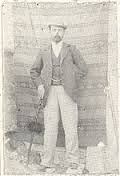 ΣΥΛΛΟΓΟΣ ΕΚΠΑΙΔΕΥΤΙΚΩΝ                                        Μύρινα     25/10/2017ΠΡΩΤΟΒΑΘΜΙΑΣ ΕΚΠΑΙΔΕΥΣΗΣ ΛΗΜΝΟΥ              Αριθμ. Πρωτ.: 33                                      «ΑΡΓΥΡΙΟΣ ΜΟΣΧΙΔΗΣ»ΤΗΛ:6938180514-2254022559email: sepelimnou@gmail.com 2ο Δημοτικό Σχολείο Μύρινας81400 Μύρινα Λήμνου  ΠροςΥπουργείο ΠαιδείαςΠεριφερειακό Διευθυντή Εκπαίδευσης Βορείου ΑιγαίουΔιευθύντρια Εκπαίδευσης Π.Ε. ΛέσβουΒουλευτές του νομούΚοινοποίησηΜΜΕΔΣ της ΔΟΕΜέλη του ΣυλλόγουΘέμα : Λειτουργία Ολοήμερου Τμήματος του Νηπιαγωγείου του Μούδρου – κάλυψη κενών σε εκπαιδευτικούς στα σχολεία της Λήμνου  Το ΔΣ του Συλλόγου μας, εκφράζοντας και τις διαμαρτυρίες εκπαιδευτικών και του Συλλόγου Γονέων του Δημοτικού Σχολείου και Νηπιαγωγείου του Μούδρου, ζητά την άμεση λειτουργία του Ολοήμερου Τμήματος του Νηπιαγωγείου του Μούδρου με διορισμό μιας επιπλέον νηπιαγωγού.  Θεωρούμε απαράδεκτο να μην λειτουργεί το Ολοήμερο Τμήμα αυτού του νηπιαγωγείου με τη δικαιολογία ότι στο Ολοήμερο έχουν εγγραφεί 9 νήπια και όχι 10 νήπια που προβλέπει ο νόμος!  Τα Ολοήμερα Τμήματα πρέπει να λειτουργούν χωρίς όρους και προϋποθέσεις για να καλύπτουν όχι μόνο ανάγκες των εργαζόμενων γονέων, αλλά και τις μαθησιακές ανάγκες και τη διαπαιδαγώγηση των παιδιών ανάλογα με την ηλικία τους και τον τύπο του σχολείου (Νηπιαγωγείο ή Δημοτικό).  Εξάλλου το Ολοήμερο Τμήμα του Νηπιαγωγείου του Μούδρου έχει να επιδείξει τέτοιες εκπαιδευτικές δράσεις με την εργασία των νηπιαγωγών και των νηπίων σχετικά με τα προσφυγόπουλα τη σχολική χρονιά 2015-2016 που βραβεύτηκε από την τότε ηγεσία του Υπουργείου Παιδείας. Για του λόγου το αληθές, σας επισυνάπτουμε την εργασία του νηπιαγωγείου και τον σχετικό έπαινο.  Το ερώτημα λοιπόν είναι πώς επιβραβεύει η σημερινή ηγεσία του Υπουργείου Παιδείας τη δουλειά αυτή των νηπιαγωγών και των παιδιών; Με το να κλείσει το Ολοήμερο Τμήμα; Τι έχει να πει στους γονείς των 9 νηπίων που ζητούν να παρακολουθήσουν το ολοήμερο; Ότι αυτά είναι παιδιά ενός κατώτερου θεού; Αυτή είναι η περίφημη «κανονικότητα» της λειτουργίας των σχολείων για την οποία υπερηφανεύονται η κυβέρνηση και το Υπουργείο Παιδείας;   Προσπαθούν να εξοικονομήσουν δαπάνες από τη μείωση των δαπανών για την Παιδεία τη στιγμή που χαρίζουν δισεκατομμύρια ευρώ σε εξοπλισμούς για τις ανάγκες του ΝΑΤΟ, αλλά και σε φοροαπαλλαγές και φοροελαφρύνσεις και «αναπτυξιακούς νόμους» για την κερδοφορία των επιχειρηματικών ομίλων. Αυτή είναι η «δίκαιη ανάπτυξη». Σχολεία χωρίς εκπαιδευτικούς, κλείσιμο και συγχώνευση τμημάτων με διάφορες δικαιολογίες όπως αυτή του ορίου των νηπίων για να λειτουργήσει ένα Ολοήμερο Τμήμα.  Καλούμε την ηγεσία του Υπουργείου Παιδείας, τον Περιφερειακό Διευθυντή Εκπαίδευσης Βορείου Αιγαίου, τη Διευθύντρια Πρωτοβάθμιας Εκπαίδευσης Λέσβου, να βρουν τρόπο και να λειτουργήσει άμεσα το Ολοήμερο Τμήμα του Νηπιαγωγείου του Μούδρου, λαμβάνοντας υπόψη και τις ιδιαίτερες συνθήκες διαβίωσης ενός ακριτικού νησιού όπως είναι αυτό της Λήμνου, με το διορισμό μιας επιπλέον νηπιαγωγού.  Τους καλούμε να καλύψουν άμεσα και τις άλλες ανάγκες των σχολείων σε εκπαιδευτικό προσωπικό που είναι:2 δάσκαλοι ειδικής αγωγής για παράλληλη στήριξη στα σχολεία 2ο Μύρινας και Κοντοπουλίου1 δάσκαλος για την Τάξη Υποδοχής Αλλοδαπών μαθητών (ΖΕΠ) στο 2ο Δημοτικό Σχολείο Μύρινας  Ζητούμε ακόμη να καλυφθεί το ΚΕΔΔΥ Λήμνου με το Ειδικό Εκπαιδευτικό Προσωπικό που λείπει, που προβλέπεται από το νόμο 3699/2008 για την Ειδική Αγωγή και που είναι :1 φιλόλογος1 μαθηματικός1 καθηγητής Φυσικής Αγωγής με ειδικότητα στην Ειδική Αγωγή1 λογοθεραπευτής1 εργοθεραπευτήςΠαιδοψυχίατρος ή παιδίατρος με ειδίκευση στην παιδονευρολογία  Τα παραπάνω αιτήματα θα τεθούν και στο πανεκπαιδευτικό συλλαλητήριο που συνδιοργανώνει ο Σύλλογός μας με την ΕΛΜΕ Λήμνου – Αγίου Ευστρατίου, καθώς και με τους Συλλόγους Γονέων και τις μαθητικές κοινότητες, τη Δευτέρα 30 Οκτωβρίου 2017 στις 12 το μεσημέρι στην πλατεία ΟΤΕ στη Μύρινα.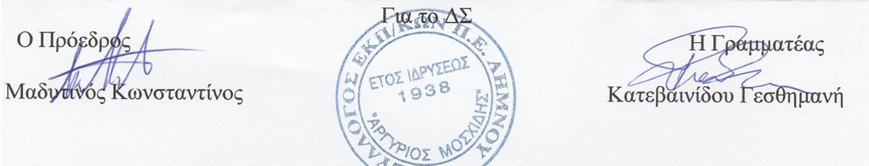 